Technology Assistance Program (TAP)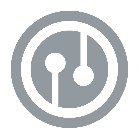 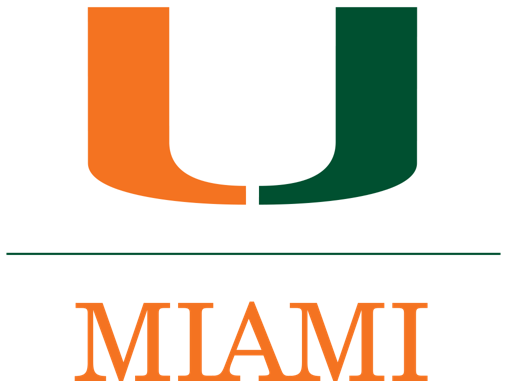 The University of Miami’s Technology Assistance Program (TAP) offers a variety of workshops within the Learning Commons that enhance the existing academic services at the Richter Library by bridging the gap between academics and technology through guided consultations and workshops.The following remote workshops are being offered during the Spring 2021 semester. To register, please click on the CLICK HERE of the workshop you wish to attend, and you will be redirected to the TAP Workshop page to complete your registration.Visit it.miami.edu/tap for more information!Spring 2021 TAP WorkshopsSpring 2021 TAP WorkshopsSpring 2021 TAP WorkshopsSpring 2021 TAP WorkshopsSpring 2021 TAP WorkshopsDATETOPIC(S)TIMESLOCATIONREGISTERThursday, 
March 4
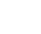 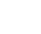 Microsoft Word Workshop2:00 p.m. –3:00 p.m.Remote Session viaZoomCLICK HEREThursday, 
March 11
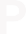 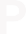 Microsoft PowerPoint Workshop5:00 p.m. –6:00 p.m.Remote Session viaZoomCLICK HEREMonday, 
March 15
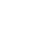 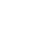 Microsoft Excel Workshop2:00 p.m.–3:00 p.m.Remote Session viaZoomCLICK HEREWednesday, March 24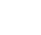 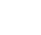 Microsoft Word Workshop5:00 p.m.–6:00 p.m.Remote Session viaZoomCLICK HERETuesday, 
March 30
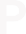 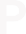 Microsoft PowerPoint Workshop3:00 p.m. –4:00 p.m.Remote Session viaZoomCLICK HEREThursday, 
April 8
Microsoft Excel Workshop5:00 p.m.–6:00 p.m.Remote Session viaZoomCLICK HEREWednesday, 
April 14
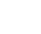 Microsoft Word Workshop4:00 p.m. –5:00 p.m.Remote Session viaZoomCLICK HEREThursday,April 22
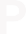     Microsoft PowerPoint    Workshop2:00 p.m. –3:00 p.m.Remote Session viaZoomCLICK HERE
Tuesday, April 27
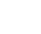     Microsoft Word 
    Workshop5:00 p.m. –6:00 p.m.Remote Session viaZoomCLICK HERE